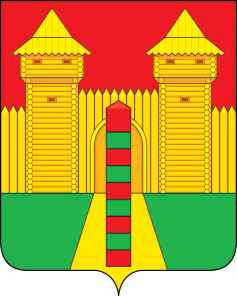 АДМИНИСТРАЦИЯ  МУНИЦИПАЛЬНОГО  ОБРАЗОВАНИЯ «ШУМЯЧСКИЙ   РАЙОН» СМОЛЕНСКОЙ  ОБЛАСТИПОСТАНОВЛЕНИЕот 23.11.2023г. № 544        п. ШумячиВ соответствии с Федеральным законом от 06 октября 2003 г. № 131-ФЗ «Об общих принципах организации местного самоуправления в Российской Федерации», Уставом Шумячского городского поселения, в целях привлечения жителей и трудовых коллективов Шумячского городского поселения к системе самоуправления через участие в мероприятиях, направленных на украшение территории Шумячского городского поселения в рамках подготовки к новогодним и рождественским праздникамАдминистрация муниципального образования «Шумячский район» Смоленской областиП О С Т А Н О В Л Я Е Т:1. Утвердить Положение о конкурсе на лучшее уличное новогоднее оформление на территории Шумячского городского поселения.2. Настоящее постановление вступает в силу со дня официального опубликования.Глава муниципального образования«Шумячский район» Смоленской области 			            А.Н. ВасильевУТВЕРЖДЕНОпостановлением Администрации муниципального образования «Шумячский район» Смоленской области от 23.11.2023г. № 544ПОЛОЖЕНИЕо конкурсе на лучшее уличное новогоднее оформление на территории Шумячского городского поселения1. Общие положения
	1.1 Настоящее Положение регламентирует порядок организации и проведения конкурса на лучшее уличное новогоднее оформление в Шумячском городском поселении (далее – Конкурс);	1.2 Организатором конкурса является Администрация муниципального образования «Шумячский район» Смоленской области.2. Основные цели Конкурса	2.1 Привлечение жителей и трудовых коллективов Шумячского городского поселения к системе самоуправления через участие в мероприятиях, направленных на украшение на территории Шумячского городского поселения в рамках подготовки к новогодним и рождественским праздникам;	2.2    Развитие творческой и общественной активности населения. 3. Основные задачи Конкурса	3.1 Формирование условий для развития семейного сотрудничества и творчества;	3.2 Придание эстетического и праздничного облика Шумячского городского поселения;	3.3 Создание праздничного новогоднего настроения у жителей и гостей Шумячского городского поселения.
4. Участники Конкурса
	4.1 В конкурсе принимают участие жители, трудовые коллективы, находящиеся на территории Шумячского городского поселения, организации и предприятия всех форм собственности, некоммерческие организации, индивидуальные предприниматели, занимающиеся новогодним оформлением витрин, парадных подъездов, граждане, украсившие к празднику свои дома, дворы и балконы, общественные организации. 5. Условия проведения Конкурса	5.1 Конкурс проводится по следующим номинациям:	- «Новый год у ворот» - лучшее украшение фасадов, входных групп, зданий и прилегающих территорий:а) предприятий;б) учреждений образования, здравоохранения, культуры, спорта и др.;в) организаций потребительского рынка, иных отраслей и индивидуальных предпринимателей;г) частный сектор;д) многоквартирные дома.	5.2 Заявка с реквизитами для юридических лиц и личными данными для физических лиц на участие в одной или нескольких номинациях конкурса подается в Отдел городского хозяйства Администрации муниципального образования «Шумячский район» Смоленской области, а также на официальную электронную почту Администрации муниципального образования «Шумячский район» Смоленской области shumichi@admin-smolensk.ru до 04.12.2023г., согласно приложений № 2 или № 3. 	5.3 При отсутствии заявок на участие в Конкурсе, Комиссия вправе коллегиально принимать решение о награждении.6.Сроки проведения конкурса	6.1 Конкурс проводится с 04.12.2023 г.  по 22.12.2023г.	6.2 Награждение победителей конкурса провести в срок до 27 декабря 2023 года.7. Критерии оценки	7.1 Конкурсное оформление оценивается по следующим критериям в каждой из номинаций:	- «Новый год у ворот» - лучшее украшение двора и придомовой территории (частный сектор) и лучшее украшение двора (многоквартирные дома):а) художественное оформление;
б) применение новогодней и рождественской символики при оформлении;
в) санитарное состояние/ благоустройство придомовой территории
г) применение нестандартных и новаторских решений в оформлении;д) световое оформление;	- «Новый год у ворот» - лучшее украшение фасадов, входных групп, зданий и прилегающих территорий предприятий, организаций потребительского рынка, иных отраслей и индивидуальных предпринимателей, учреждений образования, здравоохранения, культуры, спорта и др.а) художественное оформление;
б) применение новогодней и рождественской символики при оформлении;
в)  масштабность оформления;
г) применение нестандартных и новаторских решений в оформлении;д) световое оформление;	7.2 Оценки выставляются членами конкурсной комиссии по пятибалльной системе. 8. Итоги конкурса	8.1 Для подведения итогов конкурса организатором утверждается конкурсная комиссия, а для выявления призеров в номинации «Приз зрительских симпатий» будет проведено интерактивное голосование на официальном сайте Администрации муниципального образования «Шумячский район» Смоленской области.                                                                                                                   	8.2 В каждой номинации определяется три призовых места. Призеры получают дипломы и подарки.	8.3 В каждой номинации определяется «Приз зрительских симпатий». Призеры получают дипломы и подарки за счет бюджета Шумячского городского поселения.
9. Финансовое обеспечение конкурса	9.1 Приобретение материалов и выполнение работ по оформлению осуществляется за счет средств участников конкурса;	9.2 Финансирование расходов на организацию, проведение конкурса и награждение призеров осуществляется за счет средств бюджета Шумячского городского поселения.СОСТАВ 
 конкурсной комиссии на лучшее уличное новогоднее оформление на территории Шумячского городского поселенияЗАЯВКАна участие в конкурсе на лучшее уличное новогоднее оформлениена территории Шумячского городского поселения 
(для физических лиц)ЗАЯВКАна участие в конкурсе на лучшее уличное новогоднее оформлениена территории Шумячского городского поселения(для юридических лиц)Об утверждении Положения о конкурсе на лучшее уличное новогоднее оформление на территории Шумячского городского поселенияПриложение № 1к Положению о конкурсе на лучшее уличное новогоднее оформление на территории Шумячского городского поселения№ п/пФамилия Имя ОтчествоДолжность1Семенова Татьяна Георгиевна Начальник Отдела по культуре и спорту Администрации муниципального образования «Шумячский район» Смоленской области -  председатель комиссии2Павлюченкова Людмила АлексеевнаНачальник Отдела городского хозяйства Администрации муниципального образования «Шумячский район» Смоленской области – секретарь комиссииЧлены комиссииЧлены комиссииЧлены комиссии3Бетремеева Светлана ЕфимовнаСтарший инспектор Отдела городского хозяйства Администрации муниципального образования «Шумячский район» Смоленской области4Соколов Александр ПетровичПредседатель районного совета ветеранов (пенсионеров) войны, труда, Вооруженных Сил и правоохранительных органов 5Демичева Ольга ВикторовнаВыпускающий редактор районной газеты «За Урожай»Приложение № 2к Положению о конкурсе на лучшее уличное новогоднее оформление на территории Шумячского городского поселенияФИОАдрес ТелефонДата рожденияПаспортные данныеСНИЛС (страховое свидетельство государственного пенсионного страхования)Паспортные данные Серия _______ №___________Выдан:______________________________________________________________________Регистрация: ________________________________________________________________Номинация: «Новый год у ворот»«____» _______ 2023 год                              _______ ________________                                                подпись               расшифровка Приложение № 3к Положению о конкурсе на лучшее уличное новогоднее оформление на территории Шумячского городского поселенияНаименование организации Адрес организации ФИО руководителя организацииТелефон ОГРНОКПООКВЭДИННКППРасчетный счетБанкКорреспондентский счетБИКНоминация:«Новый год у ворот»«____» _______ 2023 год                          _______ ________________                                           подпись               расшифровка 